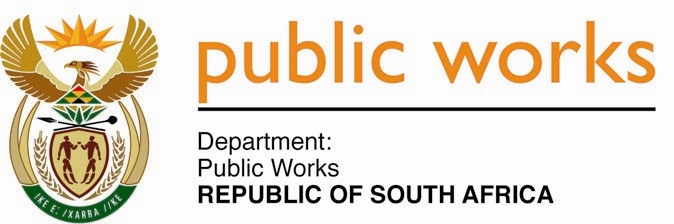 MINISTRYPUBLIC WORKS AND INFRASTRUCTUREREPUBLIC OF SOUTH AFRICA Department of Public Works l Central Government Offices l 256 Madiba Street l Pretoria l Contact: +27 (0)12 406 1627 l Fax: +27 (0)12 323 7573Private Bag X9155 l CAPE TOWN, 8001 l RSA 4th Floor Parliament Building l 120 Plein Street l CAPE TOWN l Tel: +27 21 402 2219 Fax: +27 21 462 4592 www.publicworks.gov.za NATIONAL ASSEMBLYWRITTEN REPLYQUESTION NUMBER:					        	4025 [NW5032E]INTERNAL QUESTION PAPER NO.:				44 of 2022DATE OF PUBLICATION:					        	04 NOVEMBER 2022DATE OF REPLY:						           01 DECEMBER 20224025.	Ms S J Graham (DA) asked the Minister of Public Works and Infrastructure:(1)	What total number of generators were bought for official Ministerial homes;(2)	whether each house was equipped with a generator; if not, what are the relevant details of how the generators were allocated to each (a) Minister and/or (b) Deputy Minister who benefited from the specified purchase; if so, what are the relevant details of which (a) Minister and/or (b) Deputy Minister derived this benefit;(3)	whether any new generators have been purchased and/or installed since 1 July 2022; if not, why not; if so, what (a) are the relevant details and (b) total amount has been spent on diesel to run the generators since 1 July 2022? NW5032EREPLY:The Minister of Public Works and Infrastructure:I have been informed that the total number of generators that were replaced due to redundancy for official Ministerial residences is 13.Not all houses were equipped with generators:The generators were replaced due to redundancy and was also too costly to maintain.The generators were replaced due to redundancy and was also too costly to maintain.1 (one) generator has been procured and was installed on the 09 November 2022,   and 3 (three) are still in the procurement stage.The total amount of diesel spent is R784 135.00    